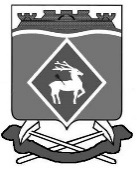 РОССИЙСКАЯ  ФЕДЕРАЦИЯРОСТОВСКАЯ ОБЛАСТЬМУНИЦИПАЛЬНОЕ ОБРАЗОВАНИЕ «БЕЛОКАЛИТВИНСКИЙ РАЙОН»АДМИНИСТРАЦИЯ БЕЛОКАЛИТВИНСКОГО РАЙОНА РАСПОРЯЖЕНИЕ25.02.2019			                      № 31                            г.  Белая КалитваО внесении изменений в распоряжение Администрации Белокалитвинского района от 29.12.2018 № 206Руководствуясь Федеральным законом от 06.10.2003 № 131-ФЗ «Об общих принципах организации местного самоуправления в Российской Федерации», Уставом муниципального образования «Белокалитвинский район», в связи с кадровыми изменениями в аппарате Администрации Белокалитвинского района,Внести в приложение № 1 к распоряжению Администрации Белокалитвинского района от 29.12.2018 № 206 «Об утверждении штатного расписания Администрации Белокалитвинского района на 2019 год» следующие изменения: Исключить пять единиц водителей 1 класса 5 разряда с должностным окладом 4881 рубль.Строки штатного расписания со следующим текстом:Заменить и изложить в следующей редакции:1.2. В связи с установлением ежемесячных надбавок к должностному окладу за работу с документами, составляющими государственную тайну, строки штатного расписания со следующим текстом:Заменить и изложить в следующей редакции:1.3. Строки штатного расписания со следующим текстом:Изложить в следующей редакции:Настоящее распоряжение подлежит официальному опубликованию.Контроль за исполнением распоряжения возложить на управляющего делами Администрации Белокалитвинского района Л.Г. Василенко.Глава Администрации  района					О.А. МельниковаВерно:Управляющий   делами								Л.Г. ВасиленкоСтруктурное подразделениекодДолжность (специальность,
профессия), разряд, класс 
(категория) квалификацииКол-воштатных 
ед.Тарифная
ставка (оклад)
и пр., руб.Надбавки, руб.Всего в месяц, руб.
((гр.5+гр.6+гр.7+гр.8) х гр.4)Всего в месяц, руб.
((гр.5+гр.6+гр.7+гр.8) х гр.4)Всего в месяц, руб.
((гр.5+гр.6+гр.7+гр.8) х гр.4)При-ме-
чаниеОбслуживающий персоналВодитель 1 класса, 5 разряд94 88143929,00Структурное подразделениеСтруктурное подразделениекодкодДолжность (специальность,
профессия), разряд, класс 
(категория) квалификацииКол-воштатных 
ед.Тарифная
ставка (оклад)
и пр., руб.Надбавки, руб.Всего в месяц, руб.
((гр.5+гр.6+гр.7+гр.8) х гр.4)Всего в месяц, руб.
((гр.5+гр.6+гр.7+гр.8) х гр.4)Всего в месяц, руб.
((гр.5+гр.6+гр.7+гр.8) х гр.4)При-ме-
чаниеОбслуживающий персоналОбслуживающий персоналВодитель 1 класса, 5 разряд44 88119524,00Структурное подразделениекодДолжность (специальность,
профессия), разряд, класс 
(категория) квалификацииКол-воштатных 
ед.Тарифная
ставка (оклад)
и пр., руб.Надбавки, руб.Надбавки, руб.Всего в месяц, руб.
((гр.5+гр.6+гр.7+гр.8) х гр.4)Всего в месяц, руб.
((гр.5+гр.6+гр.7+гр.8) х гр.4)Всего в месяц, руб.
((гр.5+гр.6+гр.7+гр.8) х гр.4)Всего в месяц, руб.
((гр.5+гр.6+гр.7+гр.8) х гр.4)При-ме-
чаниеГлавный специалист по мобилизационной работе186224311,004311,0012933,00Заместитель главы 
Администрации района 
по  строительству, промышленности, транспорту, связи113 41113 4112 011,6515 422,65Главный архитектор113 41113 4112 011,6515 422,65Отдел 
электронно-информационного
 обеспеченияНачальник отдела110 27010 27010 270,00Отдел 
электронно-информационного
 обеспеченияГлавный специалист по компьютерной технике, работе с персональными данными и защите информации18 6228 6228 622,00Отдел 
электронно-информационного
 обеспеченияВедущий специалист17 8247 8247 824,00Отдел 
электронно-информационного
 обеспеченияСпециалист первой категории 16 4406 4406 440,00Отдел 
электронно-информационного
 обеспеченияСтарший инспектор25 4565 45610 912,00Отдел 
электронно-информационного
 обеспеченияИтого:6ххххх44 068,00Структурное подразделениекодДолжность (специальность,
профессия), разряд, класс 
(категория) квалификацииКол-воштатных 
ед.Тарифная
ставка (оклад)
и пр., руб.Надбавки, руб.Надбавки, руб.Всего в месяц, руб.
((гр.5+гр.6+гр.7+гр.8) х гр.4)Всего в месяц, руб.
((гр.5+гр.6+гр.7+гр.8) х гр.4)Всего в месяц, руб.
((гр.5+гр.6+гр.7+гр.8) х гр.4)При-ме-
чаниеГлавный специалист по мобилизационной работе186225173,25173,213795,2Заместитель главы 
Администрации района 
по  строительству, промышленности, транспорту, связи113 41113 4111 341,1014 752,10Главный архитектор113 41113 4111 341,1014 752,10Отдел 
электронно-информационного
 обеспеченияНачальник отдела110 27010 2701 540,5011 810,50Отдел 
электронно-информационного
 обеспеченияГлавный специалист по компьютерной технике, работе с персональными данными и защите информации18 6228 622 1 293,309 915,30Отдел 
электронно-информационного
 обеспеченияВедущий специалист17 8247 824 782,408 606,40Отдел 
электронно-информационного
 обеспеченияСпециалист первой категории 16 4406 4406 440,00Отдел 
электронно-информационного
 обеспеченияСтарший инспектор25 4565 45610 912,00Отдел 
электронно-информационного
 обеспеченияИтого:6хх 3 616,20хх47 684,20Всего:116,5х43901,70хх950541,7В том числе:Муниципальные служащие7943901,70762430,7       из них за счет областных 
субвенций649338,00       за счет передачи полномочий7966,0055830,00Технические работники200,00110736,00Обслуживающий персонал17,577375,00Из них водители	943929,00Всего:111,5х47039,00хх929274,00В том числе:Муниципальные служащие7947039,00765568,00       из них за счет областных 
субвенций649338,00       за счет передачи полномочий7966,0055830,00Технические работники200,00110736,00Обслуживающий персонал12,552970,00Из них водители419524,00